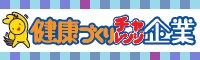 　食堂を活用した健康支援に取り組みたいので、下記のとおり申し込みます。（郵送可）　※申し込み受領後、折り返しご連絡をさせていただきます。１週間以上経過しても、返信がない場合は、お手数ですが、下記までご連絡ください。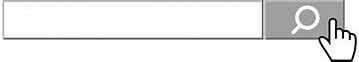 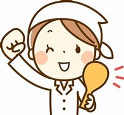 企業名称等名称：名称：名称：企業名称等＊業種（　　　　　　　　　　　　　　　　　　　　　　　　　　　　　　　　　）＊健康づくりチャレンジ企業登録の有無　　　　　　　　  →　有　□　　無　□＊特定給食施設（健康増進法第20条第1項）届出の有無　 →　有　□　　無　□＊業種（　　　　　　　　　　　　　　　　　　　　　　　　　　　　　　　　　）＊健康づくりチャレンジ企業登録の有無　　　　　　　　  →　有　□　　無　□＊特定給食施設（健康増進法第20条第1項）届出の有無　 →　有　□　　無　□＊業種（　　　　　　　　　　　　　　　　　　　　　　　　　　　　　　　　　）＊健康づくりチャレンジ企業登録の有無　　　　　　　　  →　有　□　　無　□＊特定給食施設（健康増進法第20条第1項）届出の有無　 →　有　□　　無　□連絡先担当者：所属　　　　　　　　　　　　　　　　　氏名　　　　　　　　　　　　　　　　連絡先　TEL：　　　　　　　　　　　　　　FAX：　　　　　　　　　　　　　　　メールアドレス：担当者：所属　　　　　　　　　　　　　　　　　氏名　　　　　　　　　　　　　　　　連絡先　TEL：　　　　　　　　　　　　　　FAX：　　　　　　　　　　　　　　　メールアドレス：担当者：所属　　　　　　　　　　　　　　　　　氏名　　　　　　　　　　　　　　　　連絡先　TEL：　　　　　　　　　　　　　　FAX：　　　　　　　　　　　　　　　メールアドレス：社食ごはん　サポート　希望内容希望するものに　○印を記載して下さい。内容内容希望するものに○社食ごはん　サポート　希望内容希望するものに　○印を記載して下さい。１社員食同メニューのカロリー・栄養価計算社食ごはん　サポート　希望内容希望するものに　○印を記載して下さい。２おいしくて、ヘルシーな新メニューの提案社食ごはん　サポート　希望内容希望するものに　○印を記載して下さい。３健康づくりに役立つポスターやPOPの作成社食ごはん　サポート　希望内容希望するものに　○印を記載して下さい。４管理栄養士・栄養士からの栄養・食生活ｱﾄﾞﾊﾞｲｽ社食ごはん　サポート　希望内容希望するものに　○印を記載して下さい。※詳細については栄養士会担当者と打合せ後、決定させていただきます。※詳細については栄養士会担当者と打合せ後、決定させていただきます。※詳細については栄養士会担当者と打合せ後、決定させていただきます。連絡事項